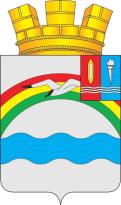 Совет Заволжского городского поселенияЗаволжского муниципального района Ивановской области РЕШЕНИЕот 16.11.2023 года      №43 О реализации инициативных проектов на территории Заволжского городского поселения  Заволжского муниципального района Ивановской областиВ соответствии с Федеральным законом от 06.10.2003 № 131-ФЗ «Об общих принципах организации местного самоуправления в Российской Федерации», Постановлением Правительства Ивановской области от 13.03.2020 № 113-п «О поддержке проектов развития территорий муниципальных образований Ивановской области, основанных на местных инициативах (инициативных проектов), и о признании утратившим силу постановления Правительства Ивановской области от 05.06.2019 № 201-п «О реализации мероприятий по организации благоустройства территорий муниципальных образований Ивановской области в рамках поддержки местных инициатив»», руководствуясь Уставом Заволжского городского поселения Заволжского муниципального района Ивановской области, Соглашением между Администрацией Заволжского городского поселения Заволжского муниципального района Ивановской области и Администрацией Заволжского муниципального района Ивановской области о передаче осуществления части своих полномочий от 14.04.2023, Совет Заволжского городского поселения решил:1. Утвердить Порядок проведения конкурсного отбора инициативных проектов для реализации на территории, части территории  Заволжского городского поселения Заволжского муниципального района Ивановской области согласно приложению 1 к настоящему Решению.2. Утвердить Положение о конкурсной комиссии по организации и проведению конкурсного отбора инициативных проектов согласно приложению 2 к настоящему Решению.3. Настоящее решение вступает в силу после его официального опубликования и подлежит размещению на официальном сайте Администрации Заволжского городского поселения.Исполняющий обязанности ГлавыЗаволжского городского поселения                                               А.В. ИвановПредседатель СоветаЗаволжского городского поселения                                        А.В. Крюченков   Приложение 1  к решению Совета Заволжского городского поселения                                                           №______  от            .           .2023Порядок проведения конкурсного отбора инициативных проектов для реализации на территории, части территории Заволжского городского поселенияЗаволжского муниципального района Ивановской области1. Общие положения1. Настоящий Порядок устанавливает механизм организации и проведения  конкурсного отбора проектов развития территории, части территории Заволжского городского поселения Заволжского муниципального района Ивановской области, основанных на местных инициативах (инициативных проектов) (далее – конкурсный отбор),  права и обязанности его организатора и участников, процедуру рассмотрения заявочной документации для участия в конкурсном отборе (далее - заявочная документация) и порядок принятия решений по результатам ее рассмотрения.2. Под проектом развития территории, части территории  Заволжского городского поселения Заволжского муниципального района Ивановской области, основанном на местных инициативах (инициативным проектом) (далее - проект), в настоящем Порядке понимается проект благоустройства, внесенный инициатором в целях реализации мероприятий по организации благоустройства территории Заволжского городского поселения Заволжского муниципального района Ивановской области (далее - Заволжское городское поселение), имеющих приоритетное значение для жителей Заволжского городского поселения или его части.В целях настоящего Порядка проектом благоустройства является комплекс предусмотренных правилами благоустройства территории Заволжского городского поселения мероприятий по содержанию территории, а также по размещению объектов благоустройства (кроме разработки проектной документации по благоустройству территорий, создания, реконструкции, капитального ремонта объектов благоустройства, являющихся объектами капитального строительства, приобретения объектов недвижимого имущества), направленных на обеспечение и повышение комфортности условий проживания граждан, поддержание и улучшение санитарного и эстетического состояния территории.Под поддержкой проекта в настоящем Порядке понимается одобрение соответствующего проекта согласно его описанию и дизайн-проекту благоустройства территории, смете расходов на реализацию проекта, а также выражение готовности софинансировать проект с указанием объема софинансирования.Под общественными территориями в настоящем Порядке понимаются территории Заволжского городского поселения соответствующего функционального назначения (площади, набережные, улицы, пешеходные зоны, скверы, парки, иные территории).Под дворовой территорией в целях настоящего Порядка понимается совокупность территорий, прилегающих к многоквартирным домам, с расположенными на них объектами, предназначенными для обслуживания и эксплуатации таких домов, и элементами благоустройства этих территорий, в том числе парковками (парковочными местами), тротуарами и автомобильными дорогами, образующими проезды к территориям, прилегающим к многоквартирным домам.3. Целями конкурсного отбора являются:- отбор проектов для предоставления поддержки на реализацию проектов за счет средств бюджета Заволжского городского поселения;- повышение эффективности использования средств бюджета Заволжского городского поселения посредством вовлечения населения в процесс поддержки и выдвижения проектов с последующим общественным контролем за их реализацией;- создание экономических и социальных условий для динамичного развития общественной инфраструктуры Заволжского городского поселения.2. Организация проведения конкурсного отбора4. Инициаторами проекта могут выступать инициативная группа численностью не менее 10 граждан, достигших 16-летнего возраста и проживающих на территории Заволжского городского поселения, органы территориального общественного самоуправления, товарищества собственников жилья  (далее - ТОС, органы ТОС, ТСЖ).Проект до его внесения в администрацию Заволжского муниципального района Ивановской области подлежит рассмотрению на  собрании или конференции граждан, в том числе на собрании или конференции граждан по вопросам осуществления ТОС, ТСЖ, в целях обсуждения проекта, определения его соответствия интересам жителей Заволжского городского поселения или его части, целесообразности реализации проекта, принятия собранием или конференцией граждан решения о поддержке проекта.При этом возможно рассмотрение нескольких проектов на одном собрании или на одной конференции граждан.Также возможно выявление мнения граждан по вопросу о поддержке проекта путём опроса граждан и (или) подписных листов.5. Конкурсному отбору предшествует внесение проекта в  администрацию  Заволжского муниципального района Ивановской области.6. Организатором конкурсного отбора является администрация Заволжского муниципального района Ивановской области (далее — Администрация района).7. Конкурсный отбор осуществляется комиссией по проведению конкурсного отбора (далее - конкурсная комиссия), образуемой Администрацией района в соответствии с Положением о конкурсной комиссии согласно Приложению 2 к настоящему решению. 8. Администрация района осуществляет:а) объявление о проведении конкурсного отбора;б) консультационную поддержку участников конкурсного отбора;в) приём заявочной документации, ее регистрацию в день поступления;г) уведомление участников конкурсного отбора о принятии решения об отказе в участии проекта в конкурсном отборе с указанием причин такого отказа, установленных пунктом 26  настоящего Порядка;д) передачу в конкурсную комиссию заявочной документации;е) организацию работы конкурсной комиссии;ж) учет и хранение представленной на конкурсный отбор заявочной документации;з) информирование участников конкурсного отбора о результатах конкурсного отбора;и) размещение на официальном сайте Администрации района и Администрации Заволжского городского поселения Заволжского муниципального района Ивановской области (далее - Администрация поселения) в информационно-телекоммуникационной сети Интернет:- перечня поступивших проектов - не менее чем за 2 дня до даты проведения конкурсного отбора;- информационного сообщения о дате проведения конкурсного отбора - не менее чем за 2 дня до даты проведения конкурсного отбора;- результатов конкурсного отбора - не позднее 10 дней после дня его проведения.9. Объявление о проведении конкурсного отбора осуществляется Администрацией района путём размещения на своём официальном сайте и  официальном сайте Администрации поселения в информационно-телекоммуникационной сети Интернет извещения о проведении конкурсного отбора, которое должно содержать:- наименование и адрес организатора конкурсного отбора — Администрации района;- адрес и сроки подачи заявочной документации;- состав заявочной документации и требования к её оформлению;- контактную информацию и иную необходимую для проведения конкурсного отбора информацию.3. Представление заявочной документации10. Участники конкурсного отбора в срок, указанный в извещении о проведении конкурсного отбора, направляют в адрес Администрации района заявочную документацию, включающую в себя:а) заявку на участие в конкурсном отборе по форме согласно приложению 1 к настоящему Порядку;в)  инициативный проект  развития территории, основанный на местных инициативах (Приложение 2 к настоящему Порядку);г)  протокол собрания или конференции граждан (в том числе собрания или конференции граждан по вопросам осуществления ТОС, ТСЖ) с приложением к нему листа регистрации участвующих в голосовании по вопросу о поддержке проекта. В случае выявления мнения граждан по вопросу о поддержке проекта путём опроса граждан в соответствии с абзацем четвёртым пункта 4 настоящего Порядка в составе заявочной документации направляются результаты опроса граждан и (или) подписных листов, подтверждающие поддержку проекта жителями Заволжского городского поселения или его части;д) документы, подтверждающие софинансирование проекта за счет средств инициативных платежей, кроме средств граждан, поддержавших проект;е) дизайн-проект;ж) фотоматериалы территории;з) смету расходов на реализацию проекта;и) материалы, отражающие информирование об инициативном проекте в социальных сетях (адреса социальных страниц с приложением снимков страниц), на информационных стендах (указывается адрес стенда с приложением фотографии стенда и материалов, на них размещённых).Копии документов должны быть заверены в порядке, установленном законодательством Российской Федерации.11. Заявочная документация на каждый проект представляется непосредственно (нарочно) в Администрацию района на бумажном носителе, сброшюрованная в папку с приложением списка представляемых документов с указанием номера страницы, на которой находится соответствующий документ.Администрация района осуществляет регистрацию представленной заявочной документации в журнале регистрации в день ее поступления и направляет ее в Конкурсную комиссию.Ответственность за достоверность сведений, представляемых Администрации района, возлагается на участников конкурсного отбора.Заявочная документация не возвращается.12.  Участники конкурсного отбора могут внести изменения в заявочную документацию при условии представления в Администрацию района соответствующего уведомления,  до истечения установленного в извещении о проведении конкурсного отбора срока подачи заявочной документации.Внесение изменений в заявочную документацию оформляется в соответствии с требованиями, установленными разделом 3 настоящего Порядка.После представления изменений к заявочной документации с соблюдением требований настоящего пункта они становятся ее неотъемлемой частью.13. Участники конкурсного отбора вправе в любой момент отозвать заявочную документацию, направив в Администрацию района соответствующее уведомление.Заявочная документация считается отозванной со дня получения Администрацией района вышеуказанного письменного уведомления.14. Подаваемый в составе заявочной документации проект должен соответствовать следующим требованиям:а) срок реализации проекта должен начинаться не ранее 1 марта и завершаться не позднее 17 ноября текущего финансового года;б) софинансирование проекта должно отвечать следующим условиям:- обязательное участия в софинансировании проекта граждан, поддержавших проект, - в размере не менее 1% от стоимости проекта, и за счёт иных внебюджетных источников (при наличии).4. Конкурсный отбор15. До начала конкурсного отбора Конкурсная комиссия проводит проверку достоверности и полноты представленной участниками конкурсного отбора заявочной документации.16. Конкурсная комиссия в течение не более 20 рабочих дней после дня окончания срока подачи заявочной документации рассматривает ее и принимает одно из следующих решений:- о допуске проекта к участию в конкурсном отборе; - об отказе в участии проекта в конкурсном отборе.В случае принятия решения об отказе в участии проекта в конкурсном отборе Конкурсная комиссия в течение 3 рабочих дней со дня принятия указанного решения направляет участнику конкурсного отбора письменное уведомление об отказе в участии проекта в конкурсном отборе с указанием причин такого отказа в соответствии с основаниями, установленными настоящим пунктом.Проект не допускается к участию в конкурсном отборе в случаях:- подачи участником конкурсного отбора документов, указанных в пункте 10 настоящего Порядка, в Администрацию района по истечении срока их подачи, указанного в извещении о проведении конкурсного отбора;- несоответствия представленных документов требованиям пунктов 10, 11, 14 настоящего Порядка;- наличия в представленных документах недостоверной информации.17. Конкурсный отбор проводится конкурсной комиссией в соответствии с критериями оценки, приведенными в  таблице в соответствии с Приложением 3 к настоящему Порядку.18. Максимальное количество проектов - победителей не должно быть более 3 проектов.19. При проведении конкурсного отбора конкурсная комиссия осуществляет ранжирование инициативных проектов по набранному количеству баллов.20. Победителями конкурсного отбора признаются инициативные проекты, набравшие наибольшее количество баллов по отношению к остальным инициативным проектам. 21. В случае, если два или более инициативных проекта получили равную оценку, наиболее высокий рейтинг присваивается инициативному проекту объем привлекаемых средств, из внебюджетных источников финансирования которого больше. 22. В случае одинакового объема привлекаемых средств из внебюджетных источников финансирования более высокий рейтинг присваивается участнику с наиболее ранней датой внесения инициативного проекта.23. Результаты конкурсного отбора оформляются протоколом заседания конкурсной комиссии, который подписывается председателем комиссии и секретарем комиссии в течение 2 рабочих дней со дня заседания, публикуется в СМИ и размещается на официальном сайте Администрации района и Администрации поселения в информационно-телекоммуникационной сети Интернет.24. Протокол с приложенными к нему перечнем проектов, прошедших конкурсный отбор, проектом постановления об утверждении списка инициативных проектов - победителей направляется  Главе Заволжского городского поселения Заволжского муниципального района Ивановской области не позднее 3 рабочих дней после дня проведения конкурсного отбора.25. Список инициативных проектов-победителей утверждается постановлением Администрации Заволжского городского поселения Заволжского муниципального района Ивановской области, которое размещается на официальном сайте Администрация поселения и Администрации  района в информационно-телекоммуникационной сети Интернет.26. О результатах конкурсного отбора участники конкурсного отбора информируются Конкурсной комиссией не позднее 10 дней после дня его проведения путем опубликования в СМИ и размещения перечня инициативных проектов - победителей на официальном сайте Администрации района и Администрации поселения в информационно-телекоммуникационной сети Интернет.27.  В случае если на конкурсный отбор не подана ни одна заявочная документация, конкурсный отбор признается несостоявшимся.28. Конкурсная комиссия обязана соблюдать конфиденциальность любой информации, полученной при подготовке и проведении конкурсного отбора.Приложение  1к Порядку  проведения конкурсного отбора инициативных проектов для реализации на территории, части территории  Заволжского городского поселения  Заволжского муниципального района  Ивановской областиПриложение:1. Инициативный проект развития территории, основанный на местных инициативах.2. Протокол собрания или конференции граждан (в том числе собрания или конференции граждан по вопросам осуществления ТОС, ТСЖ) с приложением к нему листа регистрации участвующих в голосовании, результатов опроса граждан и (или) подписных листов, подтверждающих поддержку инициативного проекта жителями.3. Документы, подтверждающие софинансирование проекта за счет средств инициативных платежей (без учета средств граждан, поддержавших проект).4. Дизайн-проект.5. Фотоматериалы территории.6. Смета расходов на реализацию проекта.7. Материалы, отражающие информирование об инициативном проекте в социальных сетях (адреса социальных страниц с приложением снимков страниц), на информационных стендах (указывается адрес стенда с приложением фотографии стенда и материалов, на них размещенных).Приложение  2к Порядку  проведения конкурсного отбора инициативных проектов для реализации на территории, части территории  Заволжского городского поселения  Заволжского муниципального района  Ивановской областиИнициативный проект развития территории,  части территорииоснованный на местных инициативахПриложение  3к Порядку  проведения конкурсного отбора инициативных проектов для реализации на территории, части территории  Заволжского городского поселения  Заволжского муниципального района  Ивановской областиКритерии конкурсного отбора проектов развития территории,  части территории основанного на местных инициативах--------------------------------<*> Вклад заинтересованных лиц в реализацию проекта предполагает добровольное трудовое участие, которое может выражаться в выполнении неоплачиваемых работ, не требующих специальной квалификации (уборка мелкого летучего мусора после производства работ, покраска бордюрного камня, озеленение территории (посадка саженцев деревьев, кустарников) и иные виды работ по усмотрению заинтересованных лиц), и (или) добровольное имущественное участие (например, предоставление материалов, оборудования, инвентаря, техники).Приложение  № 2к решению Совета Заволжского городского поселения                                                            №______  от            .           .2023Положение о конкурсной комиссии по организациии проведению конкурсного отбора инициативных проектов1. Общие положения1.1. Настоящее Положение определяет порядок формирования и работы конкурсной комиссии по организации и проведению конкурсного отбора инициативных проектов (далее – конкурсная комиссия, комиссия).1.2. Конкурсная комиссия осуществляет свою деятельность на основе Конституции Российской Федерации, федеральных законов, иных нормативных правовых актов Российской Федерации, Порядка проведения конкурсного отбора инициативного проекта для реализации на территории, части территории Заволжского городского поселения Заволжского муниципального района Ивановской области (далее – Порядок проведения конкурсного отбора), Соглашения между Администрацией Заволжского городского поселения Заволжского муниципального района Ивановской области и Администрацией Заволжского муниципального района Ивановской области о передаче осуществления части своих полномочий от 14.04.2023  и настоящего Положения.1.3. Конкурсная комиссия формируется администрацией Заволжского муниципального района Ивановской области (далее - Администрация района).При формировании конкурсной комиссии половина от общего числа членов конкурсной комиссии назначается на основе предложений Совета Заволжского городского поселения  Заволжского муниципального района Ивановской области (далее - Совет).1.4. Состав конкурсной комиссии утверждается распоряжением администрации  Заволжского муниципального района Ивановской области.2. Основные задачи, функции и права конкурсной комиссии2.1. Основной задачей конкурсной комиссии является определение лучшего, из числа представленных на конкурсный отбор, инициативного проекта для реализации на территории, части территории Заволжского городского поселения Заволжского муниципального района Ивановской области.2.2. Основными функциями конкурсной комиссии являются:1) рассмотрение и оценка поступивших инициативных проектов;2) информирование Администрации района и инициаторов проектов по вопросам организации и проведения конкурсного отбора;3)  размещение информации о ходе проведения конкурсного отбора на официальном сайте Администрации района и Администрации Заволжского городского поселения Заволжского муниципального района Ивановской области (далее - Администрация поселения) в информационно-телекоммуникационной сети Интернет;4) формирование перечня прошедших конкурсный отбор проектов, набравших наибольшее количество баллов;5) решение иных вопросов при организации и проведении конкурсного отбора.2.3. Для решения возложенных на конкурсную комиссию функций она имеет право:1) запрашивать в установленном порядке и получать от Администрации района, инициаторов проектов информацию по вопросам, относящимся к компетенции конкурсной комиссии;2) привлекать специалистов для проведения ими экспертизы представленных документов.	3. Порядок работы конкурсной комиссии3.1. Конкурсная комиссия состоит из председателя конкурсной комиссии, заместителя председателя конкурсной комиссии, секретаря конкурсной комиссии и членов конкурсной комиссии. 3.2. Председатель конкурсной комиссии:1) осуществляет общее руководство работой конкурсной комиссии;2) ведет заседание конкурсной комиссии;3) определяет дату, время и место проведения заседания конкурсной комиссии, утверждает повестку дня;4) подписывает протокол заседания конкурсной комиссии.3.3. В случае временного отсутствия председателя конкурсной комиссии его обязанности исполняет заместитель председателя конкурсной комиссии.3.4. Секретарь конкурсной комиссии:1) организует проведение заседания конкурсной комиссии;2) информирует членов комиссии об очередном заседании конкурсной комиссии;3) готовит проекты повестки дня очередного заседания конкурсной комиссии;4) ведет протокол заседания конкурсной комиссии;5) подготавливает проект  постановления администрации Заволжского городского поселения об утверждении списка инициативных проектов - победителей;6) участвует во всех мероприятиях, проводимых конкурсной комиссией, получает материалы по ее деятельности, обеспечивает организацию делопроизводства конкурсной комиссии, выполняет иные функции, связанные с работой конкурсной комиссии 3.5. В случае временного отсутствия секретаря конкурсной комиссии исполнение его обязанностей по поручению председателя конкурсной комиссии возлагается на одного из членов конкурсной комиссии.3.6. Члены конкурсной комиссии принимают личное участие в ее заседаниях и имеют право вносить предложения и получать пояснения по рассматриваемым вопросам.3.7. Конкурсная комиссия правомочна проводить заседания и принимать решения, если на заседании присутствует не менее 3/4 ее членов. 3.8. Решение конкурсной комиссии по итогам рассмотрения представленных на конкурсный отбор инициативных проектов принимается открытым голосованием простым большинством голосов от присутствующих членов конкурсной комиссии.3.9. Результаты конкурсного отбора оформляются протоколом заседания конкурсной комиссии, который подписывается председателем комиссии и секретарем комиссии в течение 2 рабочих дней со дня заседания, публикуется в СМИ и размещается на официальном сайте Администрации   района и Администрации поселения в информационно-телекоммуникационной сети Интернет.3.10. Протокол с приложенными к нему перечнем проектов, прошедших конкурсный отбор, проектом постановления об утверждении списка инициативных проектов - победителей направляется  Главе Заволжского городского поселения Заволжского муниципального района Ивановской области не позднее 3 рабочих дней после дня проведения конкурсного отбора.3.11. Организационно-техническое обеспечение деятельности, организацию и ведение делопроизводства конкурсной комиссии осуществляет Администрация района.В Администрацию  Заволжского муниципального района Ивановской областиот  ________________________________________________________________,(ФИО представителя инициативной группы, председателя ТОС, ТСЖ)___________________________________(контактный телефон)ЗАЯВКАна участие в конкурсном отборе инициативного проекта по адресу:ЗАЯВКАна участие в конкурсном отборе инициативного проекта по адресу:г. Заволжск, _________________________________________________г. Заволжск, _________________________________________________Направляем инициативный проект по адресу: г. Заволжск__________________________________________________________________                                                  (с указанием адреса территории и названия)для участия в конкурсном отборе  и последующей  реализации________________________________________________________________ ________________________________________________________________________________________________________________________________________________________________________________________________________________________________________________________________________________________________________Направляем инициативный проект по адресу: г. Заволжск__________________________________________________________________                                                  (с указанием адреса территории и названия)для участия в конкурсном отборе  и последующей  реализации________________________________________________________________ ________________________________________________________________________________________________________________________________________________________________________________________________________________________________________________________________________________________________________Представитель_________________________(подпись)___________________________________________                 (ФИО)№СведенияОписание         1.Название проекта (с обязательным указанием адресной части). Проект располагается на общественной/дворовой территории (с обязательным указанием принадлежности территории к нужной категории)2.Описание проблемы, решение которой имеет приоритетное значение для жителей3.Обоснование предложений по решению указанной проблемы4.Описание ожидаемого результата (ожидаемых результатов) реализации инициативного проекта5.Предварительный расчет необходимых расходов на реализацию инициативного проекта6.Планируемые сроки реализации инициативного проекта7.Сведения о планируемом (возможном) финансовом, имущественном и (или) трудовом участии заинтересованных лиц в реализации данного проекта8.Указание на объем средств местного бюджета в случае, если предполагается использование этих средств на реализацию инициативного проекта, за исключением планируемого объема инициативных платежей9.Указание на территорию муниципального образования или его часть, в границах которой будет реализовываться инициативный проект, в соответствии с порядком, установленным решением Ивановской городской Думы10.Информирование населения о поддержке инициативного проекта (с использованием средств массовой информации, социальных сетей, информационных стендов и досок объявлений)№ п/пКритерииКоличество баллов1.Количество граждан, поддержавших проект (согласно протоколу собрания или конференции граждан, результатам опроса граждан и (или) подписным листам), чел.5 баллов + по 1 баллу за каждые 10 человек свыше 29 граждан, но не более 20 баллов2.Дизайн-проект1 балл - наличие;5 баллов - дизайн-проект с текстовым и визуальным описанием проекта, с перечнем элементов, предлагаемых к размещению на соответствующей территории3.Фотоматериалы территории1 балл - наличие;3 балла - фотоматериалы территории, отражающие ее текущее состояние, в количестве не менее 3 шт.4.Уровень софинансирования инициаторами проекта1% - 1 балл;2% - 2 балла;3% - 3 балла;4% - 4 балла;5% и выше - 5 баллов5.Финансовый вклад индивидуальных предпринимателей и юридических лиц в реализацию проекта0 баллов - отсутствие;3 балла - наличие6.Вклад заинтересованных лиц в реализацию проекта <*>0 баллов - отсутствие;3 балла - наличие7.Информирование населения о поддержке инициативного проекта5 баллов - использование средств массовой информации;3 балла - обсуждение информации о практике поддержки инициативных проектов, о проекте на публичных страницах в социальных сетях;2 балла - использование информационных стендов и досок объявлений